I can consider different views and write my own opinions. 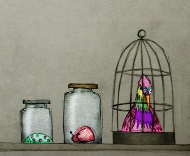 